Расширенное расписание уроков МАОУ СОШ № 4 на 15.12.2021г.1 смена5А5Б5В5Г8А8Б8В9А9Б9В	10А10Б10В11А11Б11В2 смена6А6Б6В6Г7А7Б7В7ГN№№ урокаВремяПредметКраткий план урока19.00-9.30Физическая культура Выполнить на видео: по 1 подходу.1 упр.  Приседания  20, 2 упр.  Лежа на спине, подъемы ног 103 упр.  Выпрыгивания с низкого приседа 104 упр.  Пресс 15(тема: техника выполнения упражнения «Мост»)29:40–10:10Английский язык (Алешкина Е.Б.)Работа с новой лексикой. Выполнить упр. 5АВ стр.74-75. Подготовить хорошее чтение слов.( часть упр. 5 под буквой А). Записать и выслать аудиофайл.29:40–10:10Английский язык (Моор И.В.)Тема: Профессии.1.Учебник: с.72, упр.1 (слушать запись)https://rosuchebnik.ru/kompleks/rainbow/audio/5-1/С.72, запись №42 слушать, ответить не вопросы 2. Учебник: с.72, упр.2.Д.З:1) задание на карточке. 2)Учи.ру.310:20–10:50Математика Тема урока: «Подготовка к контрольной работе»Решение задач:А) Длина и ширина участка прямоугольной формы 24м и 75м. Вычислите площадь участка и выразите ее в арах.Б) Площадь пола комнаты , а ее высота 4м. Найти объем комнаты.В) Выразите:Г) Два пешехода вышли одновременно навстречу друг другу из двух сел, расстояние между которыми 30 км. Скорость одного пешехода 6 км/ч, скорость другого 4 км/ч. Через сколько часов они встретятся?Д) Скорость лодки по течению реки 19 км/ч, а против течения 13 км/ч. Какова скорость течения реки? Домашнее задание: Повторить формулы: площадь прямоугольника, площадь квадрата, объем прямоугольника, формулы скорости, пути и времени.411:10–11:40Русский языкТема урока: Алфавит.Работа с учебником: Прочитать правила на с.133Выполнить упражнения 290,291(устно);упр.297(письменно)Записать словарные слова в словарь  с.135Тема: Алфавит.Подключиться к конференции Zoomhttps://us05web.zoom.us/j/2080519045?pwd=OG8vQmtZajhCWGRYR0RpckRXNUY5dz09Домашнее задание: п.58 упр.299Подготовиться к сочинению-описанию предмета.(упр.302)511:50–12:20ЛитератураТема урока: И.С.Тургенев. Рассказ «Муму». Образ Герасима. Работа с учебником:Читать рассказ И.С.Тургенева "Муму".Домашнее задание:с.279 ответить на вопросы:5,9,12,14.Читать рассказ И.С.Тургенева "Муму".612:30–13:00N№№ урокаВремяПредметКраткий план урока19.00-9.30Русский языкТема урока: Алфавит.Работа с учебником: Прочитать правила на с.133Выполнить упражнения 290,291(устно);упр.297(письменно)Записать словарные слова в словарь  с.135Тема: Алфавит.Подключиться к конференции Zoomhttps://us05web.zoom.us/j/2080519045?pwd=OG8vQmtZajhCWGRYR0RpckRXNUY5dz09Домашнее задание: п.58 упр.299Подготовиться к сочинению-описанию предмета. (упр.302)29:40–10:10Физическая культураВыполнить на видео: по 1 подходу.1 упр.  Приседания 20, 2 упр.  Лежа на спине, подъемы ног 103 упр.  Выпрыгивания с низкого приседа 104 упр.  Пресс 15(тема: техника выполнения упражнения «Мост»)310:20–10:50Английский язык (Алешкина Е.Б.)Работа с новой лексикой. Выполнить упр. 5АВ стр.74-75. Подготовить хорошее чтение слов.( часть упр. 5 под буквой А). Записать и выслать аудиофайл.310:20–10:50Английский язык (Моор И.В.)Тема: Профессии.1.Учебник: с.72, упр.1 (слушать запись)https://rosuchebnik.ru/kompleks/rainbow/audio/5-1/С.72, запись №42 слушать, ответить не вопросы 2. Учебник: с.72, упр.2.Д.З:1) задание на карточке. 2)Учи.ру.411:10–11:40ОДНКНРТема урока: «Терпимость и терпение»Д/З п.9 раздел «Дополнительный материал» стр.86-88. вопросы стр.88 письменноурок онлайн платформа ZOOM511:50–12:20МатематикаТема урока: Прямоугольный параллелепипед.Платформа  Zoom.У кого нет возможности подключиться, смотрим видео-урок https://www.youtube.com/watch?v=BXEqWRq71UIИ выполняем задание: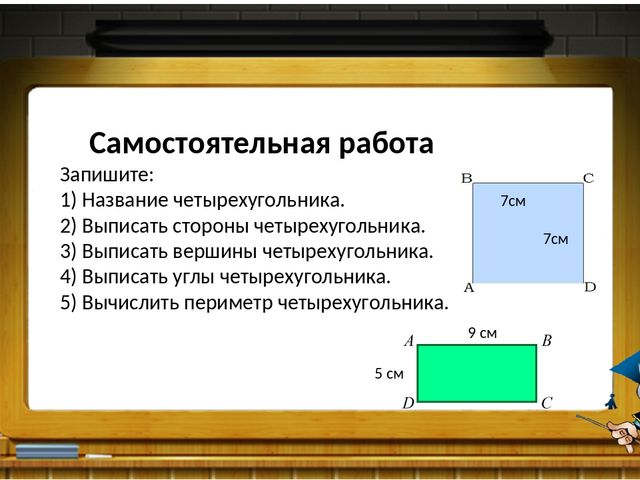 Домашнее задание: пункт 2.8., №463 (б, г), №462 (б).612:30–13:00N№№ урокаВремяПредметКраткий план урока19.00-9.30Математика Тема урока: Прямоугольный параллелепипед.Платформа  Zoom.У кого нет возможности подключиться, смотрим видео-урок https://www.youtube.com/watch?v=BXEqWRq71UIИ выполняем задание:Домашнее задание: пункт 2.8., №463 (б, г), №462 (б).29:40–10:10Русский язык Тема урока: Алфавит.Работа с учебником: Прочитать правила на с.133Выполнить упражнения 290,291(устно); упр.297(письменно)Записать словарные слова в словарь с.135Тема: Алфавит.Подключиться к конференции Zoomhttps://us05web.zoom.us/j/2080519045?pwd=OG8vQmtZajhCWGRYR0RpckRXNUY5dz09Домашнее задание: п.58 упр.299Подготовиться к сочинению-описанию предмета. (упр.302)310:20–10:50Литература Тема урока: И.С. Тургенев. Рассказ «Муму». Образ Герасима. Работа с учебником:Читать рассказ И.С. Тургенева "Муму".Домашнее задание:с.279 ответить на вопросы:5,9,12,14. Читать рассказ И.С. Тургенева "Муму".411:10–11:40Английский язык (Алешкина Е.Б.)Работа с новой лексикой. Выполнить упр. 5АВ стр.74-75. Подготовить хорошее чтение слов. (часть упр. 5 под буквой А). Записать и выслать аудиофайл.411:10–11:40Английский язык (Моор И.В.)Тема: Профессии.1.Учебник: с.72, упр.1 (слушать запись)https://rosuchebnik.ru/kompleks/rainbow/audio/5-1/С.72, запись №42 слушать, ответить не вопросы 2. Учебник: с.72, упр.2.Д.З:1) задание на карточке. 2)Учи.ру.511:50–12:20ОДНКНРТема урока: «Терпимость и терпение»Д/З п.9 раздел «Дополнительный материал» стр.86-88. вопросы стр.88 письменноурок онлайн платформа ZOOM612:30–13:00N№№ урокаВремяПредметКраткий план урока19.00-9.30-29:40–10:10МатематикаТема урока: Прямоугольный параллелепипед.Платформа Zoom.У кого нет возможности подключиться, смотрим видео-урок https://www.youtube.com/watch?v=BXEqWRq71UIИ выполняем задание:Домашнее задание: пункт 2.8., №463 (б, г), №462 (б).3-410:20–11:40Технология (Черногор И.В.)Тема: Изготовление проектного изделияВыполнить новогоднюю открытку, по предложенному варианту. Этапы изготовления фотографировать и себя с готовой открыткой и отправить учителю рекомендую по электронной почте irina_tehnologia@mail.ru3-410:20–11:40Технология (Ермолаев С.А.) Прочитать §14,1, §14,2, письменно ответить на вопросы в конце параграфа стр.151, 157Почтовый ящик для отправки домашнего задания на проверку : 75ser19@gmail.com511:50–12:20Английский язык (Алешкина Е.Б.)Работа с новой лексикой. Выполнить упр. 5АВ стр.74-75. Подготовить хорошее чтение слов. (часть упр. 5 под буквой А). Записать и выслать аудиофайл.511:50–12:20Английский язык (Моор И.В.)Тема: Профессии.1.Учебник: с.72, упр.1 (слушать запись)https://rosuchebnik.ru/kompleks/rainbow/audio/5-1/С.72, запись №42 слушать, ответить не вопросы 2. Учебник: с.72, упр.2.Д.З:1) задание на карточке. 2)Учи.ру.612:30–13:00Русский языкТема урока: Алфавит.Работа с учебником: Прочитать правила на с.133Выполнить упражнения 290,291(устно); упр.297(письменно)Записать словарные слова в словарь с.135Тема: Алфавит.Подключиться к конференции Zoomhttps://us05web.zoom.us/j/2080519045?pwd=OG8vQmtZajhCWGRYR0RpckRXNUY5dz09Домашнее задание: п.58 упр.299Подготовиться к сочинению-описанию предмета. (упр.302)N№№ урокаВремяПредметКраткий план урока19.00-9.30ГеографияТема: Тестовая работа по разделу: «Особенности природы и природные ресурсы России»Задание:Выполнить тест29:40–10:10Русский языкТема: «Неопределенно-личные предложения»Просмотреть видеоурок, сделать краткие записиhttps://www.youtube.com/watch?v=lcfwGmkGLmE П. 33 обратиться к теоретическому материалу, выполнить упражнение 190, 192Домашнее заданиеП. 33 теоретический материал знать, выполнить карточки на платформе учи.ру (задание от учителя)310:20–10:50МузыкаДва пушкинских образа в музыке	П. Чайковский, сцена письма  из оперы «Евгений Онегин» (слушание).411:10–11:40Немецкий язык Тема: Berlin.Задание: стр.34 упр.2-прочитать и перевести текст.Домашнее задание: Письменно ответить на вопросы по тексту (ОТВЕТЫ ДОЛЖНЫ БЫТЬ ПОЛНЫМИ!!!)1.Wo liegt Berlin? 2.Wie viele Einwohner hat Berlin? 3.Wie Heißen die beiden Flüsse in Berlin? 4.Welche Sehenswürdigkeiten gibt es z.b. in Berlin? 5. Wie viele Leute kommen zum Karneval der Kulturen? 6. War Berlin immer Sitz der deutschen Regirung? 7. Wo arbeitet das Parlament? 8. Welche Festivals gibt es z.b. in Berlin?511:50–12:20Технология (Черногор И.В.)Тема: Исследовательская и созидательная деятельностьЗадание. Продолжают работать над проектным изделием «Открытка, выполненная в технике изонить» Нарисовать на картонной заготовке для открытки, рисунок для вышивки «изонитью», Сфотографировать и отправить учителю.511:50–12:20Технология (Ермолаев С.А.)Прочитать §3, письменно заполнить табл.5 стр. 20.почтовый ящик для отправки домашнего задания на проверку : 75ser19@gmail.com612:30–13:00АлгебраТема урока: Внесение множителя под знак корня.Платформа Zoom.У кого нет возможности подключиться, смотрим видео-урокhttps://www.youtube.com/watch?v=qnZzVntfP98И выполняем задание: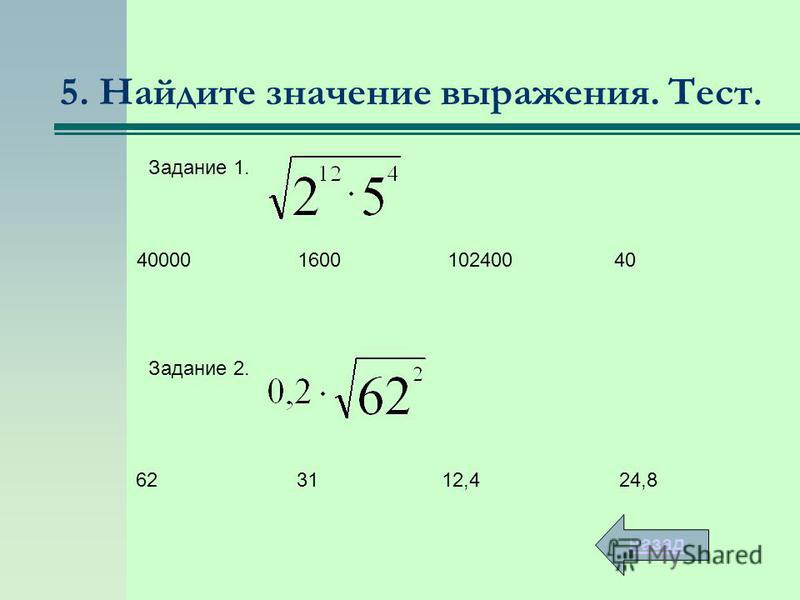 Работа с учебником: №393 (з, и), №401 (в, г).Домашнее задание: пункт 17, №394 (в), №402 (ж, з, и).N№№ урокаВремяПредметКраткий план урока19.00-9.30Технология (Черногор И.В.)Тема: Исследовательская и созидательная деятельностьЗадание. Продолжают работать над проектным изделием «Открытка, выполненная в технике изонить» Нарисовать на картонной заготовке для открытки, рисунок для вышивки «изонитью», Сфотографировать и отправить учителю.19.00-9.30Технология (Ермолаев С.А.)Прочитать §3, письменно заполнить табл.5 стр. 20.почтовый ящик для отправки домашнего задания на проверку : 75ser19@gmail.com29:40–10:10Немецкий языкТема: Berlin.Задание: стр.34 упр.2-прочитать и перевести текст.Домашнее задание: Письменно ответить на вопросы по тексту (ОТВЕТЫ ДОЛЖНЫ БЫТЬ ПОЛНЫМИ!!!)1.Wo liegt Berlin? 2.Wie viele Einwohner hat Berlin? 3.Wie Heißen die beiden Flüsse in Berlin? 4.Welche Sehenswürdigkeiten gibt es z.b. in Berlin? 5. Wie viele Leute kommen zum Karneval der Kulturen? 6. War Berlin immer Sitz der deutschen Regirung? 7. Wo arbeitet das Parlament? 8. Welche Festivals gibt es z.b. in Berlin?310:20–10:50Русский языкТема: «Неопределенно-личные предложения»Просмотреть видеоурок, сделать краткие записиhttps://www.youtube.com/watch?v=lcfwGmkGLmE П. 33 обратиться к теоретическому материалу, выполнить упражнение 190, 192Домашнее заданиеП. 33 теоретический материал знать, выполнить карточки на платформе учи.ру (задание от учителя)411:10–11:40АлгебраТема урока: Внесение множителя под знак корня.Платформа Zoom.У кого нет возможности подключиться, смотрим видео-урокhttps://www.youtube.com/watch?v=qnZzVntfP98И выполняем задание:Работа с учебником: №393 (з, и), №401 (в, г).Домашнее задание: пункт 17, №394 (в), №402 (ж, з, и).511:50–12:20ГеографияТема: Тестовая работа по разделу: «Особенности природы и природные ресурсы России»Задание:Выполнить тест612:30–13:00МузыкаДва пушкинских образа в музыке	П. Чайковский, сцена письма  из оперы «Евгений Онегин» (слушание).N№№ урокаВремяПредметКраткий план урока19.00-9.30Русский языкТема: «Неопределенно-личные предложения»Просмотреть видеоурок, сделать краткие записиhttps://www.youtube.com/watch?v=lcfwGmkGLmE П. 33 обратиться к теоретическому материалу, выполнить упражнение 190, 192Домашнее заданиеП. 33 теоретический материал знать, выполнить карточки на платформе учи.ру (задание от учителя)29:40–10:10Технология (Черногор И.В.)Тема: Исследовательская и созидательная деятельностьЗадание. Продолжают работать над проектным изделием «Открытка, выполненная в технике изонить» Нарисовать на картонной заготовке для открытки, рисунок для вышивки «изонитью», Сфотографировать и отправить учителю.29:40–10:10Технология (Ермолаев С.А.)Прочитать §3, письменно заполнить табл.5 стр. 20.почтовый ящик для отправки домашнего задания на проверку : 75ser19@gmail.com310:20–10:50АлгебраТема урока: Внесение множителя под знак корня.Платформа Zoom.У кого нет возможности подключиться, смотрим видео-урокhttps://www.youtube.com/watch?v=qnZzVntfP98И выполняем задание:Работа с учебником: №393 (з, и), №401 (в, г).Домашнее задание: пункт 17, №394 (в), №402 (ж, з, и).411:10–11:40ГеографияТема: Тестовая работа по разделу: «Особенности природы и природные ресурсы России»Задание:Выполнить тест511:50–12:20МузыкаДва пушкинских образа в музыке	П. Чайковский, сцена письма  из оперы «Евгений Онегин» (слушание).612:30–13:00Немецкий языкТема: Berlin.Задание: стр.34 упр.2-прочитать и перевести текст.Домашнее задание: Письменно ответить на вопросы по тексту (ОТВЕТЫ ДОЛЖНЫ БЫТЬ ПОЛНЫМИ!!!)1.Wo liegt Berlin? 2.Wie viele Einwohner hat Berlin? 3.Wie Heißen die beiden Flüsse in Berlin? 4.Welche Sehenswürdigkeiten gibt es z.b. in Berlin? 5. Wie viele Leute kommen zum Karneval der Kulturen? 6. War Berlin immer Sitz der deutschen Regirung? 7. Wo arbeitet das Parlament? 8. Welche Festivals gibt es z.b. in Berlin?N№№ урокаВремяПредметКраткий план урока19.00-9.30Обществознание Тема урока: «Роль права в жизни человека, общества и государства»Д/З п.8 вопросы для повторения стр.72   урок онлайн платформа ZOOM29:40–10:10БиологияТема урока: «Изучение механизма наследственности».﻿Елена Янтыкова приглашает вас на запланированную конференцию: Zoom.Тема: Изучение механизма наследственности 9 "А"Время: 15 дек. 2021 09:40 Дополнительно:Посмотреть видеоурок: https://youtu.be/85IzcNrHoDoПрочитать п.25,ответить на вопросы №1, №2, №4-стр.108.310:20–10:50Физическая культураВыполнить на видео: 1 упр.  Приседания  3×20, 2 упр.  Лежа на спине, подъемы ног  3×103 упр.  Ситап 3×20(тема: техника выполнения упражнения «Мост»)411:10–11:40АлгебраТема «Решение неравенств методом интервалов»1.Откройте тетради, запишите число и тему урока «Решение неравенств методом интервалов»2 . При просмотре материала, прослушайте материал, выполните соответствующие разборы заданий в тетрадь. Для просмотра видео урока пройдите по ссылке https://www.youtube.com/watch?v=7eyXMyrplDA&ab_channel=%D0%92%D0%B8%D0%B4%D0%B5%D0%BE%D1%83%D1%80%D0%BE%D0%BA%D0%B87%D1%8F-%D0%B8-%D1%88%D0%BA%D0%BE%D0%BB%D0%B0.%D1%80%D1%844. Прочитайте: п.15 (выучите алгоритм решения неравенств методом интервалов) решите №327511:50–12:20ЛитератураТема: ««Бэла» «Странный» человек Печорин» Обратиться к презентации, сделать краткие записи https://docs.google.com/presentation/d/1Ky-kS7ofoLe6aqXlfGk25tTIon_Svt7K/edit?usp=sharing&ouid=100105416380478019088&rtpof=true&sd=true Домашнее заданиеответить на поставленные в презентации вопросы, провести анализ главы «Бэла»612:30–13:00ГеографияТема: Цветная металлургия.Задание:Посмотреть видео по ссылке:https://www.youtube.com/watch?v=Ls4zSWjaNVk&t=6s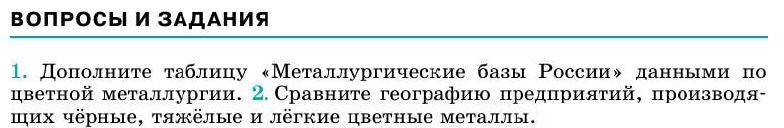 Домашнее задание: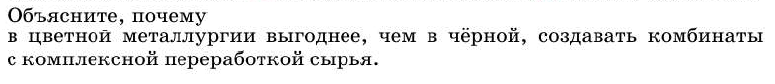 713:10–13:40Немецкий языкТема: Gute Besserung!Задание:Выполните 2 задания в кароточке.Упр 1(а)-вспоминаем части тела на немецком языке.На картинке они обозначены цифрами,вы должны понять какую часть тела обозначает цифра и выписать с переводом в тетрадь,как в образце.Упр 1(b)-Соеденить высказывания 1-7  и А-G.Перевести на русский язык.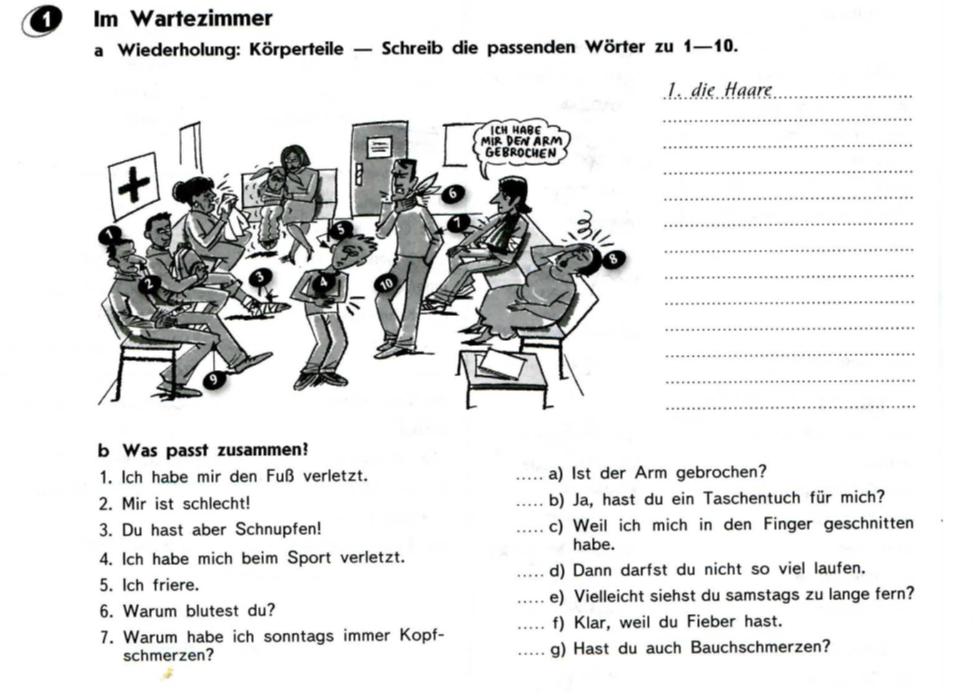 Домашнее задание: Слова в тетради по теме Здоровье –наизусть!N№№ урокаВремяПредметКраткий план урока19.00-9.30Немецкий языкТема: Gute Besserung!Задание:Выполните 2 задания в кароточке.Упр 1(а)-вспоминаем части тела на немецком языке.На картинке они обозначены цифрами,вы должны понять какую часть тела обозначает цифра и выписать с переводом в тетрадь,как в образце.Упр 1(b)-Соеденить высказывания 1-7  и А-G.Перевести на русский язык.Домашнее задание: Слова в тетради по теме Здоровье –наизусть!29:40–10:10ГеографияТема: Цветная металлургия.Задание:Посмотреть видео по ссылке:https://www.youtube.com/watch?v=Ls4zSWjaNVk&t=6sДомашнее задание:310:20–10:50Обществознание Тема урока: «Роль права в жизни человека, общества и государства»Д/З п.8 вопросы для повторения стр.72   урок онлайн платформа ZOOM411:10–11:40АлгебраТема: Уравнение с двумя переменными и его график. 9б,вРабота с учебником:  п 17( стр 108-109) выписать определенияЗакрепление: №395(а,б), 397Домашняя работа: 395(в,г)511:50–12:20БиологияТема урока: «Изучение механизма наследственности».﻿Елена Янтыкова приглашает вас на запланированную конференцию: Zoom.Тема: Изучение механизма наследственности 9 "Б"Время: 15 дек. 2021 11:50 Дополнительно:Посмотреть видеоурок: https://youtu.be/85IzcNrHoDoПрочитать п.25,ответить на вопросы №1, №2, №4-стр.108.612:30–13:00ЛитератураТема: «Поговорим о странностях любви…» Тема любви в поэзии ПушкинаВидеоурок на сайте «Российская электронная школа»Выполнение тренировочных заданий на сайте РЭШ713:10–13:40Физическая культураВыполнить на видео: 1 упр.  Приседания  3×20, 2 упр.  Лежа на спине, подъемы ног  3×103 упр.  Ситап 3×20(тема: техника выполнения упражнения «Мост»)N№№ урокаВремяПредметКраткий план урока19.00-9.30АлгебраТема: Уравнение с двумя переменными и его график. 9б,в1.Работа с учебником:  п 17( стр 108-109) выписать определения2.Закрепление: №395(а,б), 3973.Домашняя работа: 395(в,г)29:40–10:10Обществознание Тема урока: «Роль права в жизни человека, общества и государства»Д/З п.8 вопросы для повторения стр.72   урок онлайн платформа ZOOM310:20–10:50ЛитератураТема: Загадки характера Печорина в главе «Тамань». Посмотреть видеоурок.https://youtu.be/TjtKOaUGjj0Домашнее задание: ​ Знать содержание глав : «Бэла» , «Максим Максимыч», «Тамань».(коротко в тетради)411:10–11:40Биология Тема урока: «Изучение механизма наследственности».﻿Елена Янтыкова приглашает вас на запланированную конференцию: Zoom.Тема: Изучение механизма наследственности 9 "В"Время: 15 дек. 2021 11:10 Дополнительно:Посмотреть видеоурок: https://youtu.be/85IzcNrHoDoПрочитать п.25,ответить на вопросы №1, №2, №4-стр.108.511:50–12:20Немецкий языкТема: Gute Besserung!Задание:Выполните 2 задания в кароточке.Упр 1(а)-вспоминаем части тела на немецком языке.На картинке они обозначены цифрами,вы должны понять какую часть тела обозначает цифра и выписать с переводом в тетрадь,как в образце.Упр 1(b)-Соеденить высказывания 1-7  и А-G.Перевести на русский язык.Домашнее задание: Слова в тетради по теме Здоровье –наизусть!612:30–13:00Физическая культураВыполнить на видео: 1 упр.  Приседания  3×20, 2 упр.  Лежа на спине, подъемы ног  3×103 упр.  Ситап 3×20(тема: техника выполнения упражнения «Мост»)713:10–13:40ГеографияТема: Цветная металлургия.Задание:Посмотреть видео по ссылке:https://www.youtube.com/watch?v=Ls4zSWjaNVk&t=6sДомашнее задание:N№№ урокаВремяПредметКраткий план урока19.00-9.30-29:40–10:10ХимияТема урока: Обобщение и систематизация знаний, умений и навыков по теме "Углеводороды". Л.о. №1 Изготовление моделей молекул углеводородовХод урока:1. Просмотрите учебное видео на тему «Опыты по химии. Модели метана и других углеводородов» по ссылке: https://youtu.be/c78STfI-3EY 2. Используя материал видео   и   инструктивную карту, выполните лабораторный опыт № 1. Домашнее задание: выполнить задание на интерактивной платформе Skysmart Класс  по ссылке: https://edu.skysmart.ru/student/pedolamase310:20–10:50АлгебраКонтрольная работа по теме «Показательная функция»Откройте тетради, запишите число и тему урока «Контрольная работа по теме «Показательная функция»Выполните задания своего варианта, вышлите свои выполненные работы411:10–11:40ЛитератураТема: Природа, любовь и красота в лирике А.Фета.Посмотреть видеоурокhttps://youtu.be/czRHaYrS65EДомашнее задание: «Вечные» темы в лирике А.Фета (тема творчества, любви, природы и красоты). Философская проблематика лирики. Художественное своеобразие произведений Фета: психологизм переживаний, особенности поэтического языка. Композиция лирического стихотворения. Анализ стихотворений «Это утро, радость эта..», «Ещё майская ночь», «Одним толчком согнать ладью живую..», «Я пришёл к тебе с приветом..».511:50–12:20ИсторияТема «Экономика НЭПа» п.10Видеофрагмент   www.youtube.com/watch?v=WR-O8IcEiUM Д.з. п 10, охарактеризовать мероприятия НЭПа612:30–13:00ИсторияТема «Экономика НЭПа» п.10Видеофрагмент   www.youtube.com/watch?v=WR-O8IcEiUM Д.з. п 10, охарактеризовать мероприятия НЭПа713:10–13:40ПравоТема «Право и другие сферы общества» п.14Изучить п.14 и заполнить таблицуN№№ урокаВремяПредметКраткий план урока19.00-9.30ХимияТема урока: Обобщение и систематизация знаний, умений и навыков по теме "Углеводороды". Л.о. №1 Изготовление моделей молекул углеводородовХод урока:1. Просмотрите учебное видео на тему «Опыты по химии. Модели метана и других углеводородов» по ссылке: https://youtu.be/c78STfI-3EY 2. Используя материал видео   и   инструктивную карту, выполните лабораторный опыт № 1. Домашнее задание: выполнить задание на интерактивной платформе Skysmart Класс  по ссылке: https://edu.skysmart.ru/student/pedolamase29:40–10:10АлгебраКонтрольная работа по теме «Показательная функция»Откройте тетради, запишите число и тему урока «Контрольная работа по теме «Показательная функция»Выполните задания своего варианта, вышлите свои выполненные работы310:20–10:50ИсторияТема «Экономика НЭПа» п.10Видеофрагмент   www.youtube.com/watch?v=WR-O8IcEiUM Д.з. п 10, охарактеризовать мероприятия НЭПа411:10–11:40ИсторияТема «Экономика НЭПа» п.10Видеофрагмент   www.youtube.com/watch?v=WR-O8IcEiUM Д.з. п 10, охарактеризовать мероприятия НЭПа511:50–12:20Русский языкПлатформа учи.ру Тема: Активный и пассивный словарный запас; архаизмы, историзмы, неологизмы; индивидуальные новообразования, использование их в художественной речи.612:30–13:00ЛитератураТема: Рецензия на фильм Н. С. Михалкова «Несколько дней из жизни И. И. Обломова» (1979). См. материал в учебнике литературы на стр. 158.713:10–13:40Конс.математикаПрослушайте и запишите разбор решения всех видов заданий №15, пройдя по ссылкеhttps://yandex.ru/tutor/uroki/ege/bazovaya-matematika/08-05-matematika-podgotovka-k-egeh-bazovyj-uroven-16-planimetriya-zadanie-15_44db05ba3e715d0da412ab6378e560bd/После просмотра видео урока, выполните тест под ним и отправьте результат Математика профильнаяПрослушайте и запишите разбор решения всех видов заданий №10, пройдя по ссылкеhttps://yandex.ru/tutor/uroki/ege/profilnaya-matematika/07-05-matematika-podgotovka-k-egeh-profilnyj-uroven-16-tekstovye-zadachi-zadanie-11_4681d8806d36e7f7b31a5dee252c148a/После просмотра видео урока, выполните тест под ним и отправьте результатN№№ урокаВремяПредметКраткий план урока19.00-9.30ИсторияТема «Экономика НЭПа» п.10Видеофрагмент   www.youtube.com/watch?v=WR-O8IcEiUM Д.з. п 10, охарактеризовать мероприятия НЭПа29:40–10:10ИсторияТема «Экономика НЭПа» п.10Видеофрагмент   www.youtube.com/watch?v=WR-O8IcEiUM Д.з. п 10, охарактеризовать мероприятия НЭПа310:20–10:50Химия Тема урока: Обобщение и систематизация знаний, умений и навыков по теме "Углеводороды". Л.о. №1 Изготовление моделей молекул углеводородовХод урока:1. Просмотрите учебное видео на тему «Опыты по химии. Модели метана и других углеводородов» по ссылке: https://youtu.be/c78STfI-3EY 2. Используя материал видео   и   инструктивную карту, выполните лабораторный опыт № 1. Домашнее задание: выполнить задание на интерактивной платформе Skysmart Класс  по ссылке: https://edu.skysmart.ru/student/pedolamase411:10–11:40ЛитератураТема: «Базаров и родители. Мировоззренческий кризис Базарова»Обратиться к презентации, дать краткие ответы на поставленные вопросыhttps://docs.google.com/presentation/d/1H3KBpL03-6tcmJLoHKvv-P7aJkIeEgCt/edit?usp=sharing&ouid=100105416380478019088&rtpof=true&sd=true Домашнее заданиеПроанализировать главу VI. Ответить на вопросы из презентации511:50–12:20АлгебраКонтрольная работа по теме «Показательная функция»Откройте тетради, запишите число и тему урока «Контрольная работа по теме «Показательная функция»Выполните задания своего варианта, вышлите свои выполненные работы612:30–13:00АлгебраС сайта решу ЕГЭ выполните задания варианта №5 из декабрьскихN№№ урокаВремяПредметКраткий план урока19.00-9.30ФизикаРешить задачи № 10 – 14 на стр. 138-139Тема: Электромагнитные волныhttps://www.youtube.com/watch?v=aBfA5qbwlEQ&list=PLvtJKssE5NrjIkFiAsGgscanZynuYq49C&index=19 https://www.youtube.com/watch?v=Exj-T9sqFWg&list=PLvtJKssE5NrjIkFiAsGgscanZynuYq49C&index=20 https://www.youtube.com/watch?v=z2UBJ4Tbvww&list=PLvtJKssE5NrjIkFiAsGgscanZynuYq49C&index=21 Посмотреть видеофрагментыПрочитать § 14Решить задачи № 6-8 на стр. 15529:40–10:10Физика Решить задачи № 10 – 14 на стр. 138-139Тема: Электромагнитные волныhttps://www.youtube.com/watch?v=aBfA5qbwlEQ&list=PLvtJKssE5NrjIkFiAsGgscanZynuYq49C&index=19 https://www.youtube.com/watch?v=Exj-T9sqFWg&list=PLvtJKssE5NrjIkFiAsGgscanZynuYq49C&index=20 https://www.youtube.com/watch?v=z2UBJ4Tbvww&list=PLvtJKssE5NrjIkFiAsGgscanZynuYq49C&index=21 Посмотреть видеофрагментыПрочитать § 14Решить задачи № 6-8 на стр. 155310:20–10:50АлгебраТема: Применение производной к построению графиков функции. 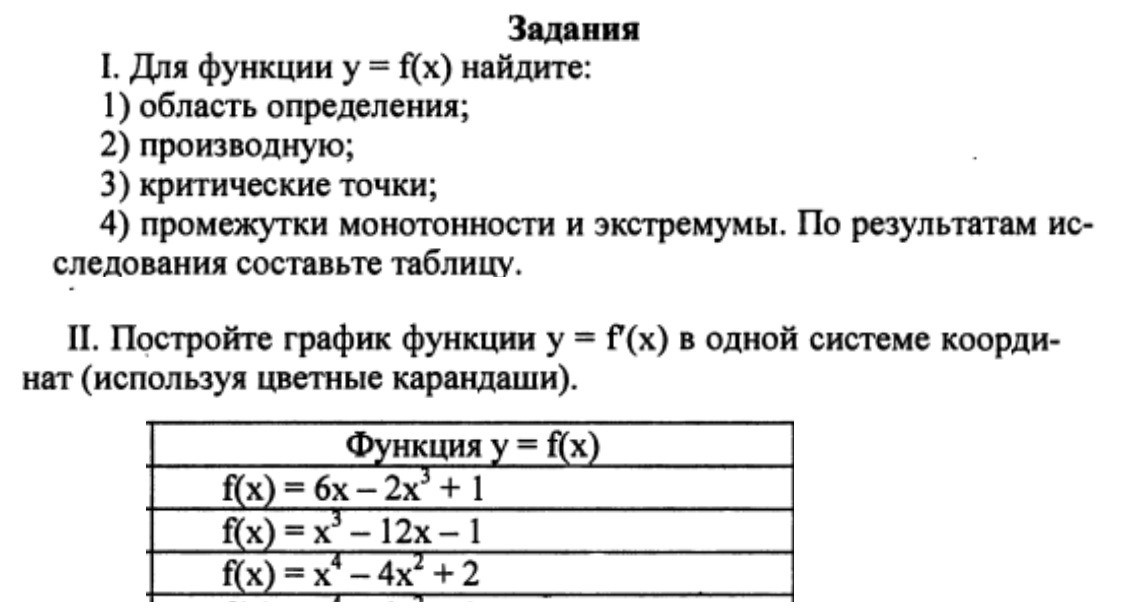 Домашнее задание: №931(2)411:10–11:40ОБЖТема -   Наркотизм и безопасность человека.  Д/З- Выписать ключевые понятия темы.511:50–12:20литератураТема: Идейно-художественное своеобразие поэмы В.В. Маяковского «Облако в штанах».Видеоурок на сайте «Российская электронная школа»Выполнение тренировочных заданий на сайте РЭШ612:30–13:00Английский языкТема урока: ЧтениеВыполнить задание в интерактивной тетради https://edu.skysmart.ru/student/gokoxezegeДомашнее задание: c.47№6, с.46№2 слова713:10–13:40Конс. физикаРешение КИМов ЕГЭ.N№№ урокаВремяПредметКраткий план урока19.00-9.30АлгебраТема «Наибольшее и наименьшее значения функции»           1.Откройте тетради, запишите число и тему урока «Наибольшее и наименьшее значения функции»2 . При просмотре материала, прослушайте материал, выполните соответствующие разборы заданий в тетрадь. Для просмотра видео урока пройдите по ссылке https://resh.edu.ru/subject/lesson/6115/main/36350/ (основная часть)Прочитайте по учебнику п.52 и выполните №937, 94029:40–10:10ЛитератураТема: В. В. Маяковский.Тема поэта и толпы в ранней лирике. Посмотреть урок на РЭШ. Выполнить тренировочные задания https://resh.edu.ru/subject/lesson/5610/main/12914/#Домашнее задание: Анализ стихотворений:«Послушайте!», « А вы могли бы?», « Кое-что про Петербург», «Уличное»«Послушайте!»- выучить наизусть.310:20–10:50Физика1.Решить задачи № 10 – 14 на стр. 138-1392.Тема: Электромагнитные волныhttps://www.youtube.com/watch?v=aBfA5qbwlEQ&list=PLvtJKssE5NrjIkFiAsGgscanZynuYq49C&index=19 https://www.youtube.com/watch?v=Exj-T9sqFWg&list=PLvtJKssE5NrjIkFiAsGgscanZynuYq49C&index=20 https://www.youtube.com/watch?v=z2UBJ4Tbvww&list=PLvtJKssE5NrjIkFiAsGgscanZynuYq49C&index=21 Посмотреть видеофрагментыПрочитать § 14Решить задачи № 6-8 на стр. 155411:10–11:40Физика 1.Решить задачи № 10 – 14 на стр. 138-1392.Тема: Электромагнитные волныhttps://www.youtube.com/watch?v=aBfA5qbwlEQ&list=PLvtJKssE5NrjIkFiAsGgscanZynuYq49C&index=19 https://www.youtube.com/watch?v=Exj-T9sqFWg&list=PLvtJKssE5NrjIkFiAsGgscanZynuYq49C&index=20 https://www.youtube.com/watch?v=z2UBJ4Tbvww&list=PLvtJKssE5NrjIkFiAsGgscanZynuYq49C&index=21 Посмотреть видеофрагментыПрочитать § 14Решить задачи № 6-8 на стр. 155511:50–12:20Английский язык (1п) Кузнецова О.В.Тема урока: ЧтениеВыполнить задание в интерактивной тетради https://edu.skysmart.ru/student/gokoxezegeДомашнее задание: c.47№6, с.46№2 слова511:50–12:20Английский язык (2п) Алешкина Е.Б.Модуль 3А «Responsibility».Работа с лексикой. Выполнить упр. 4а стр.46. Составить 6 предложений с однокоренными словами из таблицы (использовать 2 «тройки» однокоренных слов, например- kidnapping как существительное, kidnapper как существительное, обозначающее деятеля, и kidnap как глагол). Предложения перевести, обратив внимание на их синтаксическую роль612:30–13:00ИнформатикаТема: World Wide Web – Всемирная паутина. https://edu.skysmart.ru/student/sonuhufareДомашнее задание: повторить теориюN№№ урокаВремяПредметКраткий план урока19.00-9.30Английский языкМодуль 3А «Responsibility».Работа с лексикой. Выполнить упр. 4а стр.46. Составить 6 предложений с однокоренными словами из таблицы ( использовать 2 «тройки» однокоренных слов, например- kidnapping как существительное, kidnapper как существительное, обозначающее деятеля, и kidnap как глагол). Предложения перевести, обратив внимание на их синтаксическую роль29:40–10:10АлгебраТема: Применение производной к построению графиков функции. Домашнее задание: №931(2)310:20–10:50Русский языкТема: Знаки препинания при однородных и неоднородных приложениях.Урок на платформе ZOOM﻿Елена Казанцева приглашает вас на запланированную конференцию: Zoom.Тема: Русский язык 11ВВремя: 15 дек. 2021 10:15 Исламабад, Карачи, ТашкентПодключиться к конференции Zoomhttps://us04web.zoom.us/j/9731535656?pwd=R3NPZmdMbjlpelVaNnRRdks1RVpwQT09Идентификатор конференции: 973 153 5656Код доступа: 436259411:10–11:40ЛитератураТема: Идейно-художественное своеобразие поэмы В.В. Маяковского «Облако в штанах».Видеоурок на сайте «Российская электронная школа»Выполнение тренировочных заданий на сайте РЭШ511:50–12:20Физика1.Решить задачи № 10 – 14 на стр. 138-1392.Тема: Электромагнитные волныhttps://www.youtube.com/watch?v=aBfA5qbwlEQ&list=PLvtJKssE5NrjIkFiAsGgscanZynuYq49C&index=19 https://www.youtube.com/watch?v=Exj-T9sqFWg&list=PLvtJKssE5NrjIkFiAsGgscanZynuYq49C&index=20 https://www.youtube.com/watch?v=z2UBJ4Tbvww&list=PLvtJKssE5NrjIkFiAsGgscanZynuYq49C&index=21 Посмотреть видеофрагментыПрочитать § 14Решить задачи № 6-8 на стр. 155612:30–13:00Физика 1.Решить задачи № 10 – 14 на стр. 138-1392.Тема: Электромагнитные волныhttps://www.youtube.com/watch?v=aBfA5qbwlEQ&list=PLvtJKssE5NrjIkFiAsGgscanZynuYq49C&index=19 https://www.youtube.com/watch?v=Exj-T9sqFWg&list=PLvtJKssE5NrjIkFiAsGgscanZynuYq49C&index=20 https://www.youtube.com/watch?v=z2UBJ4Tbvww&list=PLvtJKssE5NrjIkFiAsGgscanZynuYq49C&index=21 Посмотреть видеофрагментыПрочитать § 14Решить задачи № 6-8 на стр. 155N№№ урокаВремяПредметКраткий план урока113:00–13:30Физическая культура Держа планку на руках, поднимание ног поочередно 3х15 каждую ногу.Выпады в правую и левую сторону 3х10 на каждую ногу.( Техника мостика с выходом через поворот в упор присев)213:40–14:10Немецкий языкТема урока: Заметки из газет1. с.27№ 12b ознакомиться с использование предлогов времени( рамка Denk nach): um –время (um 10Uhr), Am – дни недели (am Montag ), in – месяц или время года(in November, im Sommer)2 выполнить карточку. Записать предложения в тетрадь, вставить предлоги (um,am, im) и перевести предложения на русский язык. 1 Morgens steht Ralf _____7Uhr auf.2 ____Sommer gehen wir oft schwimmen.3 _____Winter laufen die Kinder Schi.4 _____Sonntag schlafe ich lange5 In der Schule sind die Schüler immer ____8UhrДомашнее задание: повторить слова с.24№5314:20–14:50Русский языкТема: Буквы Ч и Щ в суффиксах  -ЧИК  и -ЩИК. Посмотреть видеоурок по теме.https://youtu.be/0nCizJzKwtgДомашнее задание: Параграф 52., упр.284( в форме письма, рассказа)415:10–15:40Русский языкТема: Буквы Ч и Щ в суффиксах -ЧИК  и -ЩИК.Домашнее задание: Параграф 52.  Выучить правило на стр.153 ,  упр.293.515:50–16:20МатематикаТема: Представление целых чисел на координатной прямой.1.	Стр.74-75 конспект 2.	№ 390, 392	Д.З. Стр. 74-75 учить, № 394616:30–17:00-N№№ урокаВремяПредметКраткий план урока113:00–13:30Немецкий язык Тема урока: Заметки из газет1. с.27№ 12b ознакомиться с использование предлогов времени( рамка Denk nach): um –время (um 10Uhr), Am – дни недели (am Montag ), in – месяц или время года(in November, im Sommer)2 выполнить карточку. Записать предложения в тетрадь, вставить предлоги (um,am, im) и перевести предложения на русский язык. 1 Morgens steht Ralf _____7Uhr auf.2 ____Sommer gehen wir oft schwimmen.3 _____Winter laufen die Kinder Schi.4 _____Sonntag schlafe ich lange5 In der Schule sind die Schüler immer ____8UhrДомашнее задание: повторить слова с.24№5213:40–14:10МатематикаТема «Отрицательные дроби»1.Откройте тетради, запишите число и тему урока «Отрицательные дроби»2.  Пройдите по ссылке https://resh.edu.ru/subject/lesson/6888/main/316047/Выполните тренировочные задания, вышлите результаты выполнения        3.Прочитайте п.3.1 и выполните №449, 450314:20–14:50Русский языкТема: Буквы Ч и Щ в суффиксах -ЧИК и -ЩИК.  Урок на платформе ZOOM﻿Елена Казанцева приглашает вас на запланированную конференцию: Zoom.Тема: Русский язык 6Б - 1Время: 15 дек. 2021 15:30 Исламабад, Карачи, ТашкентПодключиться к конференции Zoomhttps://us04web.zoom.us/j/9731535656?pwd=R3NPZmdMbjlpelVaNnRRdks1RVpwQT09Идентификатор конференции: 973 153 5656Код доступа: 436259415:10–15:40Русский языкТема: Гласные в суффиксах - ЕК и –ИКУрок на платформе ZOOM﻿Елена Казанцева приглашает вас на запланированную конференцию: Zoom.Тема: Русский язык 6Б - 2Время: 15 дек. 2021 16:15 Исламабад, Карачи, ТашкентПодключиться к конференции Zoomhttps://us04web.zoom.us/j/9731535656?pwd=R3NPZmdMbjlpelVaNnRRdks1RVpwQT09Идентификатор конференции: 973 153 5656Код доступа: 436259515:50–16:20Физическая культураДержа планку на руках, поднимание ног поочередно 3х15 каждую ногу.Выпады в правую и левую сторону 3х10 на каждую ногу.( Техника мостика с выходом через поворот в упор присев)616:30–17:00-N№№ урокаВремяПредметКраткий план урока113:00–13:30МатематикаТема: Представление целых чисел на координатной прямой.1.	Стр.74-75 конспект 2.	№ 390, 392	Д.З. Стр. 74-75 учить, № 394213:40–14:10Физическая культура Держа планку на руках, поднимание ног поочередно 3х15 каждую ногу.Выпады в правую и левую сторону 3х10 на каждую ногу.( Техника мостика с выходом через поворот в упор присев)314:20–14:50Русский языкУрок на платформе зум.Тема: «Урок развития речи. Сочинение-описание по картине А.Герасимова "После дождя"».Рассмотреть репродукцию картины А.Герасимова «После дождя».Ответить на вопросы:- Что изображено на картине?-  К какому жанру вы отнесете картину А.М. Герасимова?- По каким деталям картины мы догадываемся,  что только что прошел дождь?-Удалось ли художнику передать ощущение свежести после дождя?-У картины два названия. Как вы думаете почему? Какое из названий более точно передает авторский замысел?-К какому типу текста будет отнесено ваше сочинение?-Что хотел показать художник?-Какие краски использовал?-Что можно сказать об отношении автора к своему произведению?-Каково ваше отношение к данному произведению?- Опишите, что вы видите. Составьте план сочинения-описания.Задание:  Написать сочинение по картине А.Герасимова «После дождя».415:10–15:40Русский языкУрок на платформе зум.Тема: «Урок развития речи. Сочинение-описание по картине А.Герасимова "После дождя"».Рассмотреть репродукцию картины А.Герасимова «После дождя».Ответить на вопросы:- Что изображено на картине?-  К какому жанру вы отнесете картину А.М. Герасимова?- По каким деталям картины мы догадываемся,  что только что прошел дождь?-Удалось ли художнику передать ощущение свежести после дождя?-У картины два названия. Как вы думаете почему? Какое из названий более точно передает авторский замысел?-К какому типу текста будет отнесено ваше сочинение?-Что хотел показать художник?-Какие краски использовал?-Что можно сказать об отношении автора к своему произведению?-Каково ваше отношение к данному произведению?- Опишите, что вы видите. Составьте план сочинения-описания.Задание:  Написать сочинение по картине А.Герасимова «После дождя».515:50–16:20-616:30–17:00-N№№ урокаВремяПредметКраткий план урока113:00–13:30Русский языкУрок на платформе зум.Тема: «Урок развития речи. Сочинение-описание по картине А.Герасимова "После дождя"».Рассмотреть репродукцию картины А.Герасимова «После дождя».Ответить на вопросы:- Что изображено на картине?-  К какому жанру вы отнесете картину А.М. Герасимова?- По каким деталям картины мы догадываемся, что только что прошел дождь?-Удалось ли художнику передать ощущение свежести после дождя?-У картины два названия. Как вы думаете почему? Какое из названий более точно передает авторский замысел?-К какому типу текста будет отнесено ваше сочинение?-Что хотел показать художник?-Какие краски использовал?-Что можно сказать об отношении автора к своему произведению?-Каково ваше отношение к данному произведению?- Опишите, что вы видите. Составьте план сочинения-описания.Задание:  Написать сочинение по картине А.Герасимова «После дождя»213:40–14:10Русский языкУрок на платформе зум.Тема: «Урок развития речи. Сочинение-описание по картине А.Герасимова "После дождя"».Рассмотреть репродукцию картины А.Герасимова «После дождя».Ответить на вопросы:- Что изображено на картине?-  К какому жанру вы отнесете картину А.М. Герасимова?- По каким деталям картины мы догадываемся, что только что прошел дождь?-Удалось ли художнику передать ощущение свежести после дождя?-У картины два названия. Как вы думаете почему? Какое из названий более точно передает авторский замысел?-К какому типу текста будет отнесено ваше сочинение?-Что хотел показать художник?-Какие краски использовал?-Что можно сказать об отношении автора к своему произведению?-Каково ваше отношение к данному произведению?- Опишите, что вы видите. Составьте план сочинения-описания.Задание:  Написать сочинение по картине А.Герасимова «После дождя»314:20–14:50Физическая культураДержа планку на руках, поднимание ног поочередно 3х15 каждую ногу.Выпады в правую и левую сторону 3х10 на каждую ногу.( Техника мостика с выходом через поворот в упор присев)415:10–15:40МатематикаТема: Представление целых чисел на координатной прямой.1.	Стр.74-75 конспект 2.	№ 390, 392	Д.З. Стр. 74-75 учить, № 394515:50–16:20-616:30–17:00-N№№ урокаВремяПредметКраткий план урока012.10-12.40БиологияТема урока: Тип Моллюски.  Класс Брюхоногие моллюски. Ход урока:1. Просмотрите учебное видео на тему  «Тип Моллюски. Общая характеристика типа» по ссылке: https://youtu.be/ua-vUnhFJF42. Используя  материал видео и   § 20-21  учебника В.М Константинов с соавт., Биология,  7 класс (стр. 62-63), выпишите в тетрадь общие признаки  типа Моллюски и ответьте на вопрос 1  и 3 на стр. 94-95. Домашнее задание: § 20-21 прочитать, зарисовать внешнее строение брюхоногого моллюска  (большого прудовика или виноградной улитки  на выбор).113:00–13:30Английский язык (Моор И.В.)Тема: В твоем городе есть экологические проблемы?1. Смотреть обучающий фильм по теме: Страдательный залог в настоящем времени.https://www.youtube.com/watch?v=B1m5kK_J6yY2.Употребление неопределённых местоимений. Обучающий фильм:https://www.youtube.com/watch?time_continue=419&v=HrZRNuQelGQ&feature=emb_logoДЗ:1.с.71, упр.4(составить предложения, записать и отправить чтение голосовым сообщением)2. с.71 изучить правило.213:40–14:10АлгебраТема урока: Возведение в степень произведения и степениПовторение (письменная работа)Объяснение нового материалаРешение задач: №428, 430, 433Домашнее задание: п.20 учить теорию, №429, 432314:20–14:50Русский языкПлатформа учи.руТема: Наречие как часть речи415:10–15:40Информатика515:50–16:20МузыкаСюжеты и образы религиозной музыки.	Знать понятия: месса (записать в тетрадь).616:30–17:00ФизикаТема: Сила тренияhttps://www.youtube.com/watch?v=mcVQjUkGJlg&list=PLvtJKssE5Nrh_hup5VFilNvUXbppF_8Oq&index=23 https://www.youtube.com/watch?v=72VDQFgX1Eo&list=PLvtJKssE5Nrh_hup5VFilNvUXbppF_8Oq&index=24 Посмотреть видеофрагментыПрочитать § 32, 33Ответить письменно на вопросы: Назвать виды силы тренияНазвать причины возникновения силы тренияОт чего зависит сила тренияN№№ урокаВремяПредметКраткий план урока012.10-12.40Английский язык (Моор И.В.) Тема: В твоем городе есть экологические проблемы?1. Смотреть обучающий фильм по теме: Страдательный залог в настоящем времени.https://www.youtube.com/watch?v=B1m5kK_J6yY2.Употребление неопределённых местоимений. Обучающий фильм:https://www.youtube.com/watch?time_continue=419&v=HrZRNuQelGQ&feature=emb_logoДЗ:1.с.71, упр.4(составить предложения, записать и отправить чтение голосовым сообщением)2. с.71 изучить правило.113:00–13:30БиологияТема урока: Тип Моллюски.  Класс Брюхоногие моллюски. Ход урока:1. Просмотрите учебное видео на тему  «Тип Моллюски. Общая характеристика типа» по ссылке: https://youtu.be/ua-vUnhFJF42. Используя  материал видео и   § 20-21  учебника В.М Константинов с соавт., Биология,  7 класс (стр. 62-63), выпишите в тетрадь общие признаки  типа Моллюски и ответьте на вопрос 1  и 3 на стр. 94-95. Домашнее задание: § 20-21 прочитать, зарисовать внешнее строение брюхоногого моллюска  (большого прудовика или виноградной улитки  на выбор).213:40–14:10Музыка Сюжеты и образы религиозной музыки.	Знать понятия: месса (записать в тетрадь).314:20–14:50Информатика415:10–15:40АлгебраТема урока: Возведение в степень произведения и степени1.Повторение (письменная работа)2.Объяснение нового материала3.Решение задач: №428, 430, 433Домашнее задание: п.20 учить теорию, №429, 432515:50–16:20Физика Тема: Сила тренияhttps://www.youtube.com/watch?v=mcVQjUkGJlg&list=PLvtJKssE5Nrh_hup5VFilNvUXbppF_8Oq&index=23 https://www.youtube.com/watch?v=72VDQFgX1Eo&list=PLvtJKssE5Nrh_hup5VFilNvUXbppF_8Oq&index=24 Посмотреть видеофрагментыПрочитать § 32, 33Ответить письменно на вопросы: Назвать виды силы тренияНазвать причины возникновения силы тренияОт чего зависит сила трения616:30–17:00Русский языкПлатформа учи.руТема: Наречие как часть речиN№№ урокаВремяПредметКраткий план урока012.10-12.40-113:00–13:30Алгебра Тема урока: Возведение в степень произведения и степени1.Повторение (письменная работа)2.Объяснение нового материала3.Решение задач: №428, 430, 433Домашнее задание: п.20 учить теорию, №429, 432213:40–14:10Биология Тема урока: Класс Двустворчатые моллюски. Класс Головоногие моллюски.﻿Елена Янтыкова приглашает вас на запланированную конференцию: Zoom.Тема: Класс Головоногие моллюски 7 "В"Время: 15 дек. 2021 13:40Дополнительно: Посмотреть видеоурок: https://interneturok.ru/lesson/biology/7-klass/bzhivotnyemolyuskib/klassy-mollyuskov Прочитать п.21, стр.95-99; п.22, стр. 100-104, выполните задания с 1 по 5, 7  – стр.104-105 (подведём итоги).314:20–14:50ФизикаТема: Сила тренияhttps://www.youtube.com/watch?v=mcVQjUkGJlg&list=PLvtJKssE5Nrh_hup5VFilNvUXbppF_8Oq&index=23 https://www.youtube.com/watch?v=72VDQFgX1Eo&list=PLvtJKssE5Nrh_hup5VFilNvUXbppF_8Oq&index=24 Посмотреть видеофрагментыПрочитать § 32, 33Ответить письменно на вопросы: Назвать виды силы тренияНазвать причины возникновения силы тренияОт чего зависит сила трения415:10–15:40Русский языкПлатформа учи.руТема: Наречие как часть речи515:50–16:20ЛитератураТема: И.С.Тургенев. Рассказ о жизни писателя в 60-е годы. Общая характеристика книги «Записки охотника». Многообразие и сложность характеров крестьян. Рассказ «Певцы»616:30–17:00МузыкаСюжеты и образы религиозной музыки.	Знать понятия: месса (записать в тетрадь).N№№ урокаВремяПредметКраткий план урока012.10-12.40Алгебра113:00–13:30Русский языкПлатформа учи.руТема: Наречие как часть речи213:40–14:10ЛитератураТема: И.С.Тургенев. Рассказ о жизни писателя в 60-е годы. Общая характеристика книги «Записки охотника». Многообразие и сложность характеров крестьян. Рассказ «Певцы»314:20–14:50Биология Тема урока: Класс Двустворчатые моллюски. Класс Головоногие моллюски.﻿Елена Янтыкова приглашает вас на запланированную конференцию: Zoom.Тема: Класс Головоногие моллюски 7 "Г"Время: 15 дек. 2021 14:20Дополнительно: Посмотреть видеоурок: https://interneturok.ru/lesson/biology/7-klass/bzhivotnyemolyuskib/klassy-mollyuskov Прочитать п.21, стр.95-99; п.22, стр. 100-104, выполните задания с 1 по 5, 7  – стр.104-105 (подведём итоги).415:10–15:40Музыка Сюжеты и образы религиозной музыки.	Знать понятия: месса (записать в тетрадь).515:50–16:20ФизикаТема: Сила тренияhttps://www.youtube.com/watch?v=mcVQjUkGJlg&list=PLvtJKssE5Nrh_hup5VFilNvUXbppF_8Oq&index=23 https://www.youtube.com/watch?v=72VDQFgX1Eo&list=PLvtJKssE5Nrh_hup5VFilNvUXbppF_8Oq&index=24 Посмотреть видеофрагментыПрочитать § 32, 33Ответить письменно на вопросы: Назвать виды силы тренияНазвать причины возникновения силы тренияОт чего зависит сила трения616:30–17:00-